Publicado en Madrid el 19/06/2015 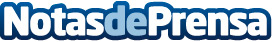 Nueva web, nueva imagen y nuevo concepto en toallas pareo por todo el mundoLa firma de toallas pareo Balinesas apuesta por una imagen corporativa, que además de reflejar los  valores que transmiten los colores  de su “colección Pandawa”, refleje su propia autenticidad y las ganas de transmitir su energía positiva por todo el mundoDatos de contacto:Ángela DíazCommunity Relations Manager 91.198.12.77Nota de prensa publicada en: https://www.notasdeprensa.es/nueva-web-nueva-imagen-y-nuevo-concepto-en-toallas-pareo-por-todo-el-mundo Categorias: Viaje Moda Sociedad E-Commerce Consultoría http://www.notasdeprensa.es